CRQ: Which of the two texts most effectively utilizes rhetoric to advance their claim? Use textual support in your answer.Abraham Lincoln delivered this address at the Republican State Convention on June 16, 1858, after being nominated as a candidate for the U.S. Senate. Excerpt from “House Divided” Speechby Abraham Lincoln Mr. President and Gentlemen of the Convention:If we could first know where we are, and whither we are tending, we could then better judge what to do, and how to do it. We are now far into the fifth year, since a policy was initiated, with the avowed object, and confident promise, of putting an end to slavery.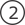  Under the operation of that policy, that disturbing practice has not only, not ceased, but has constantly augmented.*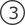 In my opinion, it will not cease, until a crisis shall have been reached, and passed.“A house divided against itself cannot stand.”I believe this government cannot endure, permanently half slave and half free. I do not expect the Union to be dissolved—I do not expect the house to fall—but I do expect it will cease to be divided.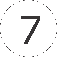 It will become all one thing or all the other.Either the opponents of slavery, will arrest the further spread of it, and place it where the public mind shall rest in the belief that it is in the course of ultimate extinction; or its advocates will push it forward, till it shall become alike lawful in all the States, old as well as new—North as well as South.*augmented: increased“House Divided” Speech by Abraham Lincoln. http://www.abrahamlincolnonline.org/lincoln/speeches/house.htm (06/11/2013).Excerpt from “Declaration of the Immediate Causes Which Induce and Justify the Secession1 of South Carolina from the Federal Union”The People of the State of South Carolina, in Convention assembled, on the 26th day of April, A.D. 1852, declared that the frequent violations of the Constitution of the United States, by the Federal Government, and its encroachments2 upon the reserved rights of the States, fully justified this State in then withdrawing from the Federal Union; but in deference3 to the opinions and wishes of the other slaveholding States, she forbore at that time to exercise this right. Since that time, these encroachments have continued to increase, and further forbearance4 ceases to be a virtue. And now the State of South Carolina having resumed her separate and equal place among nations, deems it due to herself, to the remaining United States of America, and to the nations of the world, that she should declare the immediate causes which have led to this act. In the year 1765, that portion of the British Empire embracing Great Britain, undertook to make laws for the government of that portion composed of the thirteen American Colonies. A struggle for the right of self-government ensued, which resulted, on the 4th of July, 1776, in a Declaration, by the Colonies, “that they are, and of right ought to be, FREE AND INDEPENDENT STATES; and that, as free and independent States, they have full power to levy war, conclude peace, contract alliances, establish commerce, and to do all other acts and things which independent States may of right do.” They further solemnly declared that whenever any “form of government becomes destructive of the ends for which it was established, it is the right of the people to alter or abolish it, and to institute a new government.” Deeming the Government of Great Britain to have become destructive of these ends, they declared that the Colonies “are absolved5 from all allegiance to the British Crown, and that all political connection between them and the State of Great Britain is, and ought to be, totally dissolved.”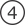 * * * * *Thus were established the two great principles asserted by the Colonies, namely: the right of a State to govern itself; and the right of a people to abolish a Government when it becomes destructive of the ends for which it was instituted. And concurrent with the establishment of these principles, was the fact, that each Colony became and was recognized by the mother Country as a FREE, SOVEREIGN AND INDEPENDENT STATE.1secession: formal withdrawal from a union or group
2encroachments: intrusions on others’ territory
3deference: respect for or submission to
4forbearance: self-control, restraint, and tolerance
5absolved: set freeExcerpt from “Declaration of the Immediate Causes Which Induce and Justify the Secession of South Carolina from the Federal Union” by J.A. May and J.R. Faunt. https://archive.org/details/declarationofimm00sout (06/11/2013).Abraham Lincoln delivered this address at the Republican State Convention on June 16, 1858, after being nominated as a candidate for the U.S. Senate. Excerpt from “House Divided” Speechby Abraham Lincoln Mr. President and Gentlemen of the Convention:If we could first know where we are, and whither we are tending, we could then better judge what to do, and how to do it. We are now far into the fifth year, since a policy was initiated, with the avowed object, and confident promise, of putting an end to slavery. Under the operation of that policy, that disturbing practice has not only, not ceased, but has constantly augmented.*In my opinion, it will not cease, until a crisis shall have been reached, and passed.“A house divided against itself cannot stand.”I believe this government cannot endure, permanently half slave and half free. I do not expect the Union to be dissolved—I do not expect the house to fall—but I do expect it will cease to be divided.It will become all one thing or all the other.Either the opponents of slavery, will arrest the further spread of it, and place it where the public mind shall rest in the belief that it is in the course of ultimate extinction; or its advocates will push it forward, till it shall become alike lawful in all the States, old as well as new—North as well as South.*augmented: increased“House Divided” Speech by Abraham Lincoln. http://www.abrahamlincolnonline.org/lincoln/speeches/house.htm (06/11/2013).Excerpt from “Declaration of the Immediate Causes Which Induce and Justify the Secession1 of South Carolina from the Federal Union”The People of the State of South Carolina, in Convention assembled, on the 26th day of April, A.D. 1852, declared that the frequent violations of the Constitution of the United States, by the Federal Government, and its encroachments2 upon the reserved rights of the States, fully justified this State in then withdrawing from the Federal Union; but in deference3 to the opinions and wishes of the other slaveholding States, she forbore at that time to exercise this right. Since that time, these encroachments have continued to increase, and further forbearance4 ceases to be a virtue. And now the State of South Carolina having resumed her separate and equal place among nations, deems it due to herself, to the remaining United States of America, and to the nations of the world, that she should declare the immediate causes which have led to this act. In the year 1765, that portion of the British Empire embracing Great Britain, undertook to make laws for the government of that portion composed of the thirteen American Colonies. A struggle for the right of self-government ensued, which resulted, on the 4th of July, 1776, in a Declaration, by the Colonies, “that they are, and of right ought to be, FREE AND INDEPENDENT STATES; and that, as free and independent States, they have full power to levy war, conclude peace, contract alliances, establish commerce, and to do all other acts and things which independent States may of right do.” They further solemnly declared that whenever any “form of government becomes destructive of the ends for which it was established, it is the right of the people to alter or abolish it, and to institute a new government.” Deeming the Government of Great Britain to have become destructive of these ends, they declared that the Colonies “are absolved5 from all allegiance to the British Crown, and that all political connection between them and the State of Great Britain is, and ought to be, totally dissolved.”* * * * *Thus were established the two great principles asserted by the Colonies, namely: the right of a State to govern itself; and the right of a people to abolish a Government when it becomes destructive of the ends for which it was instituted. And concurrent with the establishment of these principles, was the fact, that each Colony became and was recognized by the mother Country as a FREE, SOVEREIGN AND INDEPENDENT STATE.1secession: formal withdrawal from a union or group
2encroachments: intrusions on others’ territory
3deference: respect for or submission to
4forbearance: self-control, restraint, and tolerance
5absolved: set freeExcerpt from “Declaration of the Immediate Causes Which Induce and Justify the Secession of South Carolina from the Federal Union” by J.A. May and J.R. Faunt. https://archive.org/details/declarationofimm00sout (06/11/2013).1.What is the impact of the phrase “a house divided” on the meaning in the first selection?2.In the first paragraph of the second selection, how does the phrase “further forbearance ceases to be a virtue” affect the meaning?3.In Lincoln’s “House Divided Speech,” how does the use of the phrase “ultimate extinction” affect the tone?4.In the second selection, how does paragraph 3 support the claim made in the first paragraph?5.In Lincoln’s “House Divided” speech, how does the last paragraph refine the claim made in paragraph 7?6.In the second selection, how does paragraph 4 develop the claims regarding secession?7.Which concept is addressed by both selections?8.How is the presentation of ideas similar in both selections?9.Which theme is common to both selections?10.How does paragraph 3 develop a claim in the second selection?11.Which concept is refined in the last paragraph of the second selection?12.In paragraph 2 of the first selection, how do the phrases “avowed object” and “confident promise” affect the meaning of the selection?13.How do the two selections differ in their ideas about the Union?